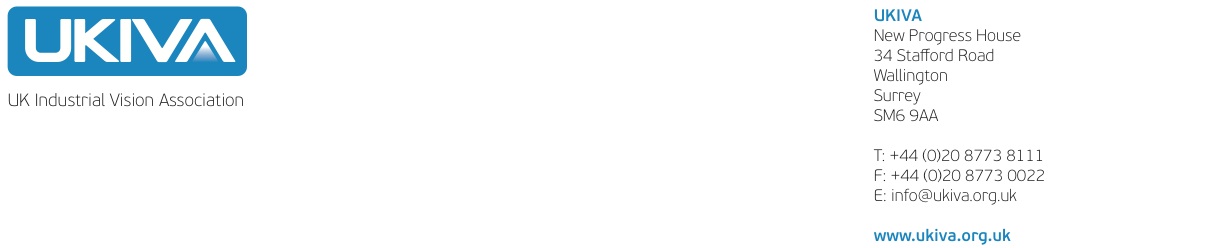 UKIVA annonce une nouvelle conférence sur la vision industrielleL'UKIVA (UK Industrial Vision Association) a organisé un tout nouvel événement à l'intention de l'industrie de l'imagerie au Royaume-Uni. La toute première Conférence et exposition sur la vision industrielle de l'UKIVA (www.machinevisionconference.co.uk) se déroulera à l'ArenaMK à Milton Keynes le 27 avril 2017.  Avec 50 séminaires sur la vision technique prévus et 30 stands de démonstration en direct, ce nouvel événement d'une journée permettra aux visiteurs de voir et d'entendre des exemples réels de la manière dont la vision industrielle génère de la valeur et crée un avantage concurrentiel, de connaître les prochaines avancées en termes de recherche de pointe et d'acquérir de précieuses connaissances sur les dernières tendances. Valerio Del Vecchio, directeur de PPMA Group, a déclaré : « Cette Conférence ouverte a été organisée pour que chacun y trouve quelque chose, qu'il soit totalement novice en matière de vision ou ingénieur chevronné du secteur. 30 intervenants ont déjà confirmé leur présence, et avec 8 salles de présentation différentes, nous offrons un programme riche sur les derniers développements, technologies et applications ainsi que sur les fondements de la vision industrielle. Les visiteurs peuvent donc adapter leur journée en fonction de leurs intérêts personnels et de leur niveau de connaissance. Ce contenu varié et intéressant, associé à de nombreuses opportunités d'interagir avec certains des principaux exposants de technologie de vision industrielle, font de la Conférence sur la vision industrielle un événement immanquable pour toute personne qui s'intéresse à la vision. »Les visiteurs peuvent s'inscrire pour assister à l'événement sur le tout nouveau site Web (www.machinevisionconference.co.uk). Il présente également les profils des intervenants, les détails du programme de la Conférence et les informations sur les sociétés qui exposeront pendant la Conférence. Les salles de présentation porteront sur les bases de la vision, la vision 3D, les logiciels, l'optique, l'éclairage et les lasers, la technologie des caméras et la vision embarquée. Deux salles thématiques « système et solutions » mettront en avant les domaines dans lesquels la vision industrielle est devenue indispensable, à l'instar de l'inspection des étiquettes, du marquage direct des pièces, de la métrologie et de la robotique, tout en examinant certains des nouveaux défis tels que la sérialisation, l'Industrie 4.0 et l'Internet industriel des objets. « Bien cet événement se tienne au Royaume-Uni, nous sommes ravis de susciter de l'intérêt dans toute l'Europe également », a poursuivi M. Del Vecchio. « Nous nous réjouissons également du niveau de soutien que nous avons reçu pour l'Exposition qui se tiendra en même temps que la Conférence. Nous nous sommes déjà entendu avec 30 des plus grands fabricants et fournisseurs de technologie de vision et intégrateurs de systèmes qui exposeront lors de l'événement. »- FIN -Demandes de la presse : In Press Public Relations Ltd, Boîte postale 24, Royston, Herts, SG8 6TT, Tél. : +44 (0)1763 262621 E-mail : denis@inpress.co.uk. Site Internet : www.inpress.co.ukAutres demandes : Valerio Del Vecchio, UK Industrial Vision Association, New Progress House, 34 Stafford Road, Wallington, Surrey, SM6 9AA. Tél. : +44 (0)208 773 8111, Fax : +44 (0)208 773 0022 E-mail : info@ukiva.org Site Internet : www.ukiva.org520UKI									mercredi, janvier 18, 2017